Številka: 	430-30/2022-2Datum: 	17.2.2022 POVABILNA DOKUMENTACIJAza oddajo javnega naročila nižje vrednostizaNAKUP ZAGANJALNIKOV MOTORJA ZA OSEBNA IN TOVORNA VOZILAMORS 10/2022 - JNNVNAROČNIK: 	Republika Slovenija, Ministrstvo za obrambo, Vojkova cesta 55, 1000 Ljubljana, e-pošta: glavna.pisarna@mors.si.ZADEVA: 	Povabilo k oddaji ponudbe za javno naročilo nižje vrednosti MORS 10/2022-JNNVSpoštovani,		vabimo vas, da nam posredujete ponudbo za javno naročilo nižje vrednosti, ki se izvaja skladno z Navodilom o postopkih oddaje javnih naročil nižje vrednosti v Ministrstvu za obrambo (št. 0070-26/2020-9 z dne 4.1.2021), za nakup in dobavo:ZAGANJALNIKOV MOTORJA ZA OSEBNA IN TOVORNA VOZILA.1. Rok in način oddaje ponudbPonudnik ponudbo odda po elektronski pošti, do vključno 8.3.2022 do 12:00 ure na naslov: glavna.pisarna@mors.si, s sklicem na številko 430-30/2022.Ponudnik odda ponudbo za celotno javno naročilo. Ponudnik lahko v postopku javnega naročanja umakne svojo ponudbo. Ponudba mora vsebovati:izpolnjeno Prilogo 1: Obrazec ponudbe; izpolnjeno Prilogo 2: Ponudba – cene;izpolnjeno Prilogo 3: Izjava o izpolnjevanju tehničnih pogojev, izpolnjena tabela iz točke 8 povabilne dokumentacije (tehnične zahteve predmeta naročila) in priložena tehnična dokumentacija z navedbo tehničnih podatkov, ki morajo ustrezati vsem naročnikovim zahtevam;izpolnjeno Prilogo 4: Izjava o udeležbi fizičnih in pravnih oseb v lastništvu ponudnika,izpolnjeno Prilogo 4A: Izjava, dana skladno s prvim odstavkom 35. člena Zakona o integriteti in preprečevanju korupcije (Uradni list RS, št. 69/11 – uradno prečiščeno besedilo in 158/2020, ZIntPK);podpisano in žigosano Prilogo 5: Osnutek pogodbe.2. Pojasnila in rok za pojasnila povabilne dokumentacijeV kolikor ponudnik potrebuje obrazložitev navedb oziroma zahtev v povabilni dokumentaciji, lahko naročniku naslovi vprašanje v pisni obliki, najkasneje do 25.2.2022 do 12.00 ure na elektronski  naslov: glavna.pisarna@mors.si, z navedbo št. 430-30/2022.Naročnik bo ponudniku odgovoril najpozneje do 2.3.2022.3. Potek pregleda ponudbeNaročnik bo ponudbo natančno pregledal. V kolikor ponudba ne bo izpolnjevala tehničnih in ostalih zahtev, jo bo naročnik označil kot nepopolno in naročila ne bo oddal. Ponudba mora ustrezati tehničnim zahtevam iz povabilne dokumentacije, hkrati pa mora biti za naročnika tudi cenovno sprejemljiva po merilu cene  - SKUPNA VREDNOST PONUDBE V EUR Z DDV (Priloga 2). Pred oddajo naročila se lahko naročnik s ponudnikom pogaja o tehničnih in komercialnih pogojih ponudbe.4. Lokacija dobave Dobavitelj bo moral naročeno blago dostaviti na naslov: Ministrstvo za obrambo RS, Centralno skladišče MORS, Koščeva 6, 1210 Ljubljana-Šentvid.5. Cena blaga, rok in način plačilaPonudnik mora obrazec »Priloga 2: Ponudba – cene« izpolniti tako, da navede ponudbeno ceno na naslednji način:v EUR, na enoto, brez DDV, na najmanj dve decimalni mesti, sicer bo naročnik vrednost na dve decimalni mesti zaokrožil sam, upoštevajoč splošno veljavna pravila zaokroževanja vrednosti;  DDV v EUR se obračuna skladno z veljavno zakonodajo;zajeti morajo biti popolnoma vsi stroški, vključno s popusti in dajatvami oziroma vsi stroški, ki jih mora naročnik plačati ponudniku; v kolikor ponudnik vpiše ceno nič (0,00) EUR, se šteje, da ponuja postavko brezplačno;naročnik naknadno ne bo priznaval nikakršnih stroškov;ne sme spreminjati vsebine predračuna;cena mora biti izračunana na rok plačila 30. dan od uradnega prejema e-računa, upoštevaje, da rok plačila začne teči naslednji dan po prejemu listine pri naročniku in mora biti veljavna za čas veljavnosti ponudbe;navedena mora biti skupna vrednost ponudbe za vse zahtevano blago;cena vključuje pariteto DDP (INCOTERMS 2020) in razloženo Centralno skladišče MORS, Koščeva 6, 1210 Ljubljana-Šentvid;embalaža mora biti všteta v ceno, dobavljeno blago mora biti embalirano tako, da med transportom popolnoma zaščiti blago pred mehanskimi, kemičnimi in drugimi poškodbami.Dobavitelj bo po dobavi blaga poslal naročniku e-račun in k temu obvezno priložil:s strani naročnika podpisano in pravilno izpolnjeno dobavnico s količino in ceno inzapisnik o kontroli kakovosti blaga in/ali storitev – obrazec SS14-7.Naročnik se zaveže e-račun plačati 30. dan, pri čemer začne rok plačila teči naslednji dan po uradnem prejemu listine (e-računa, ki je podlaga za izplačilo) na naročnikov naslov: Ministrstvo za obrambo, Direktorat za logistiko, Sektor za nabavo, Vojkova cesta 55, 1000 Ljubljana / s pripisom številke pogodbe in referenčno številko: 104. Skladno z 19. in 27. členom Zakona o spremembah in dopolnitvah zakona o opravljanju plačilnih storitev za proračunske uporabnike (Ur.l. RS št. 111/13 – ZOPSPU-A) dobavitelj posreduje e-račun izključno v elektronski obliki.6. Kontrola kakovostiKakovost dobavljenega blaga mora ustrezati naročnikovim tehničnim zahtevam v povabilni dokumentaciji, ki bodo priloga k pogodbi. Kakovostni prevzem blaga bo naročnik izvedel skladno z določili osnutka pogodbe. 7. GarancijaPonudnik mora zagotavljati minimalno 12 mesečno garancijo od dneva kakovostnega prevzema blaga. V tem obdobju ponudnik zagotavlja brezplačno odpravljanje napak, ki niso nastale po krivdi naročnika.  8. Tehnične zahteve predmeta naročilaPredmet naročila: Nakup zaganjalnikov motorja za osebna in tovorna vozila.Rok dobave: po ponudbi ponudnika, vendar ne kasneje kot 30.10.2022.Predmet naročila zajema:  NAVODILA PONUDNIKU:V tehničnih specifikacijah so navedene minimalne zahteve naročnika. NAVODILO ZA IZPOLNJEVANJE OBRAZCA:V stolpcu pod zaporedno številko 2 so podane zahteve naročnika. Ponudnik izpolni stolpca 3 in 4, skladno s spodnjimi navodili:v stolpcu št. 3 ponudnik navede odgovor na naročnikovo zahtevo iz drugega stolpca ter pisne ali številčne podatke, pojasnilo, opombe (v skladu z zahtevami in navodili), v stolpcu št. 4 ponudnik navede številko priloge, pod katero je priložena tehnična specifikacija/dokumentacija in navede kje v priloženi dokumentaciji proizvajalca, ki jo je priložil, je razvidno izpolnjevanje zahteve naročnika.Kraj in datum _______________                                               Žig                                                     Podpis odgovorne osebe: ____________________PRILOGA 1OBRAZEC PONUDBE NA JAVNO NAROČILO MORS 10/2022 - JNNVNAKUP ZAGANJALNIKOV MOTORJA ZA OSEBNA IN TOVORNA VOZILAPONUDBA ŠT.:	______________________________________Datum:		______________________________________Podatki o ponudniku:(desni stolpec izpolni ponudnik)__________________                                        			    ______________________________      Kraj in datum                                     Žig                     	 Podpis odgovorne osebePRILOGA 2: PONUDBA - CENE MORS 10/2022 - JNNV, NAKUP ZAGANJALNIKOV MOTORJA ZA OSEBNA IN TOVORNA VOZILAŠtevilka ponudbe __________________, datum __________________.Ponudnik mora izpolniti vse zahtevane podatke v tej prilogi!Predmet javnega naročila mora v celoti ustrezati tehničnemu opisu, ki je naveden v povabilni dokumentaciji (točka 8 – tabela, Tehnične zahteve predmeta naročila).Veljavnost ponudbe: 90 dni od datuma določenega za oddajo ponudbe.PRILOGA 3 IZJAVA O IZPOLNJEVANJU TEHNIČNIH POGOJEVIzjavljamo, da je ponujena programska oprema v skladu s tehničnim opisom naročnika (točka 8 te povabilne dokumentacije, Tehnične zahteve predmeta naročila).Ponudnik k prilogi priloži:izpolnjeno tabelo iz točke 8 te povabilne dokumentacije,tehnično dokumentacijo proizvajalca z oznako zahtevanih podatkov, iz katere bo razvidno izpolnjevanje vseh zahtevanih pogojev.PRILOGA 4 glava ponudnikaZaradi namena iz šestega odstavka 14. člena Zakona o integriteti in preprečevanju korupcije (Ur. l. RS, št. 45/2010 s spremembami in dopolnitvami), t.j. zaradi zagotovitve transparentnosti posla in preprečitve korupcijskih tveganj pri sklepanju pravnih poslov kot zakoniti zastopnik ponudnika v postopku javnega naročanja podajam naslednjoIZJAVO O UDELEŽBI FIZIČNIH IN PRAVNIH OSEB V LASTNIŠTVU PONUDNIKAPodatki o ponudniku (pravna oseba, podjetnik, društvo ali drug pravni subjekt, ki nastopa v postopku javnega naročanja): Firma ponudnika: __________________________________________________________________________Sedež ponudnika (država, ulica in hišna številka, naselje, občina, poštna številka in kraj): _________________________________________________________________________________Matična številka ponudnika oziroma davčna številka za druge fizične in pravne osebe - ponudnike, ki niso vpisane v poslovnem registru: __________________________________________________________________Ponudnik je nosilec tihe družbe (ustrezno označi): 	DA		NE	Lastniška struktura ponudnika:Podatki o udeležbi fizičnih oseb v lastništvu ponudnika, vključno s tihimi družbeniki:Fizična oseba 1:Ime in priimek: _____________________________________________________________________________Prebivališče – stalno, razen če ima oseba začasno prebivališče v Republiki Sloveniji (država, ulica in hišna številka, naselje, občina, poštna številka in kraj): _________________________________________________________________________________Delež lastništva ponudnika: _________________________________________________Tihi družbenik (ustrezno označi): 	DA		NE	Če DA, navedite nosilca tihe družbe:____________________________________________________________Fizična oseba 2:Ime in priimek: _____________________________________________________________________________Prebivališče – stalno, razen če ima oseba začasno prebivališče v Republiki Sloveniji (država, ulica in hišna številka, naselje, občina, poštna številka in kraj): _________________________________________________________________________________Delež lastništva ponudnika: _________________________________________________Tihi družbenik (ustrezno označi): 	DA		NE	Če DA, navedite nosilca tihe družbe:____________________________________________________________Fizična oseba 3:Ime in priimek: _____________________________________________________________________________Prebivališče – stalno, razen če ima oseba začasno prebivališče v Republiki Sloveniji (država, ulica in hišna številka, naselje, občina, poštna številka in kraj): _________________________________________________________________________________Delež lastništva ponudnika: _________________________________________________Tihi družbenik (ustrezno označi): 	DA		NE	Če DA, navedite nosilca tihe družbe:____________________________________________________________(ustrezno nadaljuj seznam)Podatki o udeležbi pravnih oseb v lastništvu ponudnika, vključno z navedbo, ali je pravna oseba nosilec tihe družbe:Naziv pravne osebe: ________________________________________________________________________Sedež pravne osebe: ________________________________________________________________________Delež lastništva ponudnika: ___________________________________________________________________Matična številka ponudnika oziroma davčna številka za druge pravne osebe, ki niso vpisane v poslovnem registru: __________________________________________________________________Pravna oseba je hkrati nosilec tihe družbe (ustrezno označi): 	DA		NE	pri čemer je pravna oseba v lasti naslednjih fizičnih oseb:Ime in priimek: _____________________________________________________________________________Prebivališče – stalno, razen če ima oseba začasno prebivališče v Republiki Sloveniji (država, ulica in hišna številka, naselje, občina, poštna številka in kraj): _________________________________________________________________________________Delež lastništva ponudnika: _________________________________________________Tihi družbenik (ustrezno označi): 	DA		NE	Če DA, navedite nosilca tihe družbe:____________________________________________________________(ustrezno nadaljuj seznam)Podatki o udeležbi družb v lastništvu ponudnika, za katere se po določbah zakona, ki ureja gospodarske družbe, šteje, da so povezane s ponudnikom:Naziv pravne osebe: ________________________________________________________________________Sedež pravne osebe: ________________________________________________________________________Matična številka ponudnika oziroma davčna številka za druge pravne osebe, ki niso vpisane v poslovnem registru: __________________________________________________________________je v medsebojnem razmerju, v skladu s 527. členom ZGD s pravno osebo:Naziv pravne osebe: ________________________________________________________________________Sedež pravne osebe: ________________________________________________________________________Matična številka ponudnika oziroma davčna številka za druge pravne osebe, ki niso vpisane v poslovnem registru: __________________________________________________________________povezana na način__________________________________________________________(ustrezno nadaljuj seznam)Izjavljam, da sem kot fizične osebe - udeležence v lastništvu ponudnika navedel:vsako fizično osebo, ki je posredno ali neposredno imetnik več kakor 5% delnic, oziroma je udeležena z več kot 5% deležem pri ustanoviteljskih pravicah, upravljanju ali kapitalu pravne osebe, ali ima obvladujoč položaj pri upravljanju sredstev pravne osebe;vsaka fizična oseba, ki pravni osebi posredno zagotovi ali zagotavlja sredstva, in ima na tej podlagi možnost nadzorovati, usmerjati ali drugače bistveno vplivati na odločitve uprave ali drugega poslovodnega organa pravne osebe pri odločanju o financiranju in poslovanju.S podpisom te izjave jamčim, da v celotni lastniški strukturi ni udeleženih drugih fizičnih ter pravnih oseb in tihih družbenikov, ter gospodarskih subjektov, za katere se glede na določbe zakona, ki ureja gospodarske družbe, šteje, da so povezane družbe.S podpisom te izjave jamčim za točnost in resničnost podatkov ter se zavedam, da je pogodba v primeru lažne izjave ali neresničnih podatkov o dejstvih v izjavi nična. Zavezujem se, da bom naročnika obvestil o vsaki spremembi posredovanih podatkov.Kraj in datum:                                                                                  Ime in priimek zakonitega zastopnika______________                                                                              ____________________________                                                                                                           Podpis zakonitega zastopnika                                                                                                            ______________________                                                                                                            Žig podjetja oz. ponudnika                                                                                                             _____________________PRILOGA 4AIZJAVA O OMEJITVAH POSLOVANJA1MORS 10/2022 - JNNVNAKUP ZAGANJALNIKOV MOTORJA ZA OSEBNA IN TOVORNA VOZILA (NAVEDBA IMENA IN PRIIMKA FIZIČNE OSEBE2 ALI ODGOVORNE OSEBE3 GOSPODARSKEGA SUBJEKTA)izjavljam, da gospodarski subjekt (NAVEDBA GOSPODARSKEGA SUBJEKTA4) ni / nisem povezan s funkcionarjem in po mojem vedenju ni / nisem  povezan z družinskim članom funkcionarja v Ministrstvu za obrambo RS na način, določen v prvem odstavku 35. člena Zakona o integriteti in preprečevanju korupcije (Uradni list RS, št. 69/11 – uradno prečiščeno besedilo in 158/20, ZIntPK).   _________________________  	Žig 	 	_________________________________Kraj in datum    					             Podpis fizične oz. odgovorne osebe1. odstavek 35. člena ZIntPK:Organ ali organizacija javnega sektorja, ki je zavezan postopek javnega naročanja voditi skladno s predpisi, ki urejajo javno naročanje, ali izvaja postopek podeljevanja koncesij ali drugih oblik javno-zasebnega partnerstva, ne sme naročati blaga, storitev ali gradenj, sklepati javno-zasebnih partnerstev ali podeliti posebnih ali izključnih pravic subjektom, v katerih je funkcionar, ki pri tem organu ali organizaciji opravlja funkcijo, ali njegov družinski član:udeležen kot poslovodja, član poslovodstva ali zakoniti zastopnik alineposredno ali prek drugih pravnih oseb v več kot pet odstotnem deležu udeležen pri ustanoviteljskih pravicah, upravljanju ali kapitalu._________________________1Izjava se predloži v postopku podeljevanja koncesije, sklepanja javno-zasebnega partnerstva ali v postopku javnega naročanja, če ta ni bil izveden, pa pred sklenitvijo pogodbe z organom ali organizacijo javnega sektorja iz prvega odstavka 35. člena ZIntPK.2Navedba mora vsebovati ime in priimek fizične osebe, naslov stalnega bivališča ter podatek, s katerim je fizično osebo mogoče jasno identificirati (npr. EMŠO). 3Navedba mora vsebovati ime in priimek odgovorne osebe, naslov stalnega bivališča ter podatek, s katerim je odgovorno osebo mogoče jasno identificirati (npr. EMŠO)4Navedba poslovnega subjekta mora vsebovati naziv poslovnega subjekta, naslov poslovnega subjekta ter podatek, s katerim je mogoče poslovni subjekt jasno identificirati (npr. matična številka poslovnega subjekta)PRILOGA 5: VZOREC POGODBE (ponudnik mora podpisati in žigosati vzorec pogodbe)NAROČNIK:	Republika Slovenija, MINISTRSTVO ZA OBRAMBO,		Vojkova cesta 55,1000 Ljubljana,		ki ga zastopa minister mag. Matej Tonin.		Matična št.:   	      	5268923000		Št. TRR:	      	01100-6370191114		Davčna št.:	      	47978457inDOBAVITELJ:	____________________________________________,		____________________________________________,		ki ga zastopa direktor __________________________ .Matična št.:		_____________________Št. TRR: 	  	_____________________Identifikacijska št.: 	_____________________skleneta naslednjoPOGODBO NIŽJE VREDNOSTI ZA NAKUP IN DOBAVO ZAGANJALNIKOV MOTORJA ZA OSEBNA IN TOVORNA VOZILASplošna določba1. členPogodbeni stranki ugotavljata, da je naročnik izvedel postopek oddaje javnega naročila nižje vrednosti, MORS 10/2022-JNNV za nakup in dobavo zaganjalnikov motorja za osebna in tovorna vozilaDobavitelj je bil izbran na podlagi odločitve o oddaji javnega naročila, št. 430-30/2022-____ z dne _________. Predmet pogodbe2. členDobavitelj se zavezuje, da bo naročniku dobavil zaganjalnike motorja za osebna in tovorna vozila (v nadaljevanju: blago), kot izhaja iz zahtev naročnika iz povabila k oddaji ponudbe št. 430-30/2022-____ z dne _______ in iz ponudbene dokumentacije št. _______ z dne _______, ki je kot priloga sestavni del te pogodbe.Blago mora biti embalirano tako, da je med transportom popolnoma zaščiteno pred mehanskimi, kemičnimi in drugimi poškodbami. Pakiranje in embalaža sta všteta v ceno.Kakovost blaga3. členKakovost blaga mora ustrezati naročnikovemu tehničnemu opisu in ponudbi, ki je v prilogi te pogodbe.Podrobnejša določila o kakovosti, nadzoru nad zagotavljanjem kakovosti in prevzemnimi pogoji, so navedena v Prilogi k pogodbi – opredelitev kontrole kakovosti za prevzem proizvodov, ki je sestavni del te pogodbe.Za dokazilo o kakovosti blaga mora dobavitelj naročniku ob dobavi priložiti naslednjo dokumentacijo:kratko navodilo za uporabo v slovenskem jeziku,tehnično dokumentacijo v slovenskem ali angleškem jeziku.Cena blaga in rok dobave4. členDobavitelj bo naročniku dobavil blago po ceni:Skupna vrednost po tej pogodbi znaša _________ EUR brez DDV oziroma __________ EUR z DDV. DDV znaša _______ EUR. DDV se obračuna v skladu z veljavno zakonodajo.Dobavitelj bo blago dobavil in namestil v roku _______ koledarskih dni od podpisa pogodbe s strani obeh pogodbenih strank.Navedene cene so fiksne in vključujejo pariteto DDP (INCOTERMS 2020) in razloženo Centralno skladišče MORS, Koščeva 6, 1210 Ljubljana-Šentvid.Način plačila5. členDobavitelj se zavezuje, da bo najkasneje v 5-tih dneh od dneva količinskega in kakovostnega prevzema blaga, izstavil in poslal naročniku e- račun, opremljen z naročnikovo številko te pogodbe. Dobavitelj bo ob izdaji e-računa obvezno priložil:s strani naročnika podpisano in pravilno izpolnjeno dobavnico s količino in ceno terzapisnik o kontroli kakovosti blaga in/ali storitev – obrazec SS14-7.E-račun mora biti naslovljen na Ministrstvo za obrambo RS, Direktorat za logistiko, Sektor za nabavo, Vojkova cesta 59, 1000 Ljubljana, s pripisom številke pogodbe in OBVEZNO referenčno številko: 104.Naročnik se zavezuje e-račun plačati 30. dan; rok plačila začne teči naslednji dan po uradnem prejemu e-računa (ki je podlaga za izplačilo) na naročnikov naslov.V primeru reklamacije se e-račun zavrne. Po prejemu novega e-računa, ki se izda po odpravi reklamacije, se plačilo izvede 30. dan po prejemu novega e-računa. Rok plačila začne teči naslednji dan po uradnem prejemu e-računa (ki je podlaga za izplačilo) na naročnikov naslov.V kolikor naročnik ne poravna računa v dogovorjenem roku, ima dobavitelj pravico zahtevati zakonite zamudne obresti.Količinski in kakovostni prevzem blaga6. členPostopek prevzema se prične na osnovi obrazca SS 12-7. Nadaljevanje postopka mora potekati v skladu z zahtevami, ki so navedene v prilogi k pogodbi – opredelitev kontrole kakovosti za prevzem proizvodov.O kakovostnem prevzemu blaga, ki je predmet te pogodbe, se sestavi zapisnik (obrazec SS 14-7). Zapisnik podpišeta pooblaščeni osebi pogodbenih strank. Pooblaščenec naročnika za prevzem je predstavnik Oddelka za prevzem oz. od njega pooblaščena oseba, dobavitelja pa ___________.Po uspešno opravljenem kakovostnem prevzemu ima zapisnik oznako: “Kakovost ustreza pogodbenim določilom”.Pogodbeni stranki soglašata, da se za dobavo blaga šteje dan, ko je blago po pogodbi dobavljeno na namembni kraj, podpisan zapisnik o kakovostnem prevzemu z oznako »Kakovost ustreza pogodbenim določilom« in pravilno izpolnjena in podpisana dobavnica. S tem dobavitelj naročniku omogoči neposredno posest in mu zagotovi lastninsko pravico nad dobavljenim blagom po tej pogodbi.7. členPogodbeni stranki soglašata, da bosta za stvarne napake uveljavljali določila Obligacijskega zakonika. Dobavitelj jamči za skrite napake na blagu v obdobju garancijske dobe, pod pogojem, da naročnik dobavitelja nemudoma obvesti o nastali napaki.Dobavitelj je dolžan odpraviti napako v roku, ki mu ga bo določil naročnik, saj bo v obratnem primeru naročniku odškodninsko odgovoren. Stroške, nastale z odpravo napake, vključno s prevoznimi stroški in povrnitev s tem nastale škode, nosi dobavitelj.Garancijski rok8. členGarancijski rok za dobavljeno blago je _____ mesecev od dneva kakovostnega prevzema blaga.V garancijskem roku dobavitelj zagotavlja brezhibno delovanje dobavljenega blaga in brezplačno odpravljanje napak, ki niso nastale po krivdi naročnika. Naročnik ob uveljavljanju garancijskega zahtevka določi primeren rok za odpravo napak, ki ne sme biti krajši od 45 dni. Če dobavitelj v določenem roku ne odpravi napake, mu je dolžan dobavljeno blago z napako nadomestiti z novim blagom. Vsi transportni in drugi stroški v zvezi s popravilom oziroma zamenjavo v času garancijskega roka bremenijo dobavitelja. Naročnik ima pravico do povračila škode, ki mu je nastala zaradi napake, iz razloga, ker blaga ni mogel uporabljati, in sicer od trenutka, ko je naročnik zahteval popravilo ali zamenjavo, pa do izvršitve naročnikove zahteve.Protikorupcijska klavzula9. členPogodba, pri kateri kdo v imenu ali na račun druge pogodbene stranke, predstavniku ali posredniku organa ali organizacije iz javnega sektorja obljubi, ponudi ali da kakšno nedovoljeno korist: za pridobitev posla, za sklenitev posla pod ugodnejšimi pogoji, za opustitev dolžnega nadzora nad izvajanjem pogodbenih obveznosti ali za drugo ravnanje ali opustitve, s katerim je organu ali organizaciji iz javnega sektorja povzročena škoda ali je omogočena pridobitev nedovoljene koristi predstavniku organa, posredniku organa ali organizacije iz javnega sektorja, drugi pogodbeni stranki ali njenemu predstavniku, zastopniku ali posredniku, je nična.Varnostno preverjanje 10. členDobavitelj mora zagotoviti, da pogodbene storitve znotraj upravnega območja oz. območja v objektih in okoliših, ki so posebnega pomena za obrambo, opravljajo samo osebe, zaposlene pri dobavitelju oziroma pri podizvajalcu (v nadaljevanju osebe dobavitelja), katerim je odobren vstop v upravno območje oz. na območja in v objekte, ki so posebnega pomena za obrambo. Vstop se odobri, če pristojni organ po predhodno izvedenem postopku varnostnega preverjanja, skladno s 35. členom Zakona o obrambi (Uradni list RS, št. 103/04 – uradno prečiščeno besedilo, 95/15 in 139/20) ni ugotovil varnostnega zadržka oz. če se oseba na vhodu v objekte in okoliše posebnega pomena za obrambo izkaže z veljavnim dovoljenjem za dostop do tajnih podatkov stopnje tajnosti ZAUPNO ali višje in da se ob tem izvede postopek ugotavljanja istovetnosti. Dobavitelj se zavezuje, da bo v času izvajanja te pogodbe zagotavljal stalnost preverjenih oseb dobavitelja ter v primeru sprememb redno obveščal naročnika tako, da bo z dopisom posredoval »Soglasje za izvedbo varnostnega preverjanja« osebe dobavitelja. Vse osebe dobavitelja so dolžne upoštevati naročnikova navodila glede vstopa ter gibanja po naročnikovih prostorih oz. območjih. Dobavitelj je dolžan naročnika takoj obvestiti, če oseba, ki je pridobila odobritev vstopa, ne bo več opravljala del za dobavitelja - zaradi prekinitve delovnega razmerja ali drugih vzrokov. Dobavitelj pred začetkom izvajanja pogodbeno dogovorjenih storitev skrbniku pogodbe z dopisom posreduje originale lastnoročno podpisanih obrazcev »Soglasja za izvedbo varnostnega preverjanja« posameznih oseb dobavitelja na naslov: Ministrstvo za obrambo, Direktorat za logistiko/Sektor za nabavo, Vojkova cesta 59, 1000 Ljubljana. V spremnem dopisu obvezno navede številko in datum pogodbe, ime, priimek in rojstni datum oseb dobavitelja ter število priloženih soglasij. Nepopolna ali nečitljiva soglasja in tista, ki niso posredovana skladno s prejšnjim odstavkom, naročnik vrne dobavitelju, da odpravi pomanjkljivosti.Naročnik pisno obvesti dobavitelja, katerim osebam dobavitelja je zaradi izvajanja pogodbeno dogovorjenih storitev vstop v objekte in okoliše posebnega pomena za obrambo odobren.Če bo zaradi izvajanja pogodbeno dogovorjenih storitev določena oseba dobavitelja vstopala v varnostna območja I. stopnje znotraj MORS in SV, ali  dostopala do tajnih podatkov ZAUPNO ali višje, potrebuje ta oseba izdano veljavno nacionalno dovoljenje za dostop do tajnih podatkov ustrezne stopnje tajnosti, v skladu s predpisi, ki urejajo varovanje in dostop do tajnih podatkov, organizacija pa mora imeti izdano veljavno nacionalno varnostno dovoljenje za hranjenje in obravnavanje tajnih podatkov ustrezne stopnje tajnosti v varnostnem območju naročnika. Če bo zaradi izvajanja pogodbeno dogovorjenih storitev določena oseba dobavitelja dostopala do tajnih podatkov zveze NATO, potrebuje ta oseba na podlagi nacionalnega dovoljenja za dostop do tajnih podatkov ustrezne stopnje tajnosti tudi dovoljenje za dostop do tajnih podatkov zveze NATO, organizacija pa izdano varnostno dovoljenje za hranjenje in obravnavanje tajnih podatkov zveze NATO ustrezne stopnje tajnostiNespoštovanje varnostnih standardov je lahko zadosten razlog za prekinitev pogodbe.V kolikor se bodo v okviru izvajanja postopka javnega naročila oziroma realizacije pogodbe tajni podatki posredovali tudi potencialnemu dobavitelju, se mora le-ta pred posredovanjem tajnih podatkov izkazati z veljavnim varnostnim dovoljenjem organizaciji za hranjenje in obravnavanje tajnih podatkov ustrezne stopnje tajnosti v prostorih organizacije. Odstop od pogodbe11. členNaročnik ima pravico od pogodbe odstopiti in zahtevati povrnitev morebitno nastale škode, če dobavitelj:postane insolventen; če je proti njemu izdan sodni nalog za plačilo dolgov; če je v prisilni poravnavi ali stečaju; če je, kot pravna oseba, sprejel sklep o prenehanju gospodarske družbe (razen prostovoljne likvidacije zaradi združevanja ali prestrukturiranja); če je imenovan stečajni upravitelj na katerikoli del njegovega podjetja oziroma sredstev ali če se proti njemu sproži podobno dejanje kot rezultat dolga,zamudi z dobavo za več kot 30 dni,ne izpolnjuje pogodbenih obveznosti na način, predviden v tej pogodbi.V kolikor dobavitelj po sklenitvi pogodbe odstopi od pogodbe in tako ne izpolni pogodbenih obveznosti iz razlogov na njegovi strani, velja določba o pogodbeni kazni te pogodbe tudi za nedobavo blaga.Pogodbena kazen 12. členV kolikor dobavitelj naročniku ne dobavi blaga v pogodbenem roku, ki je določen za dobavo in ki ni posledica višje sile ali razlogov na strani naročnika, je naročniku dolžan plačati pogodbeno kazen v višini 5‰ (promilov), od celotne vrednosti pogodbe z DDV za vsak dan zamude, vendar ne več kot 15% (procentov) od celotne vrednosti pogodbe z DDV.Dobavitelj je dolžan plačati naročniku pogodbeno kazen v višini 15% (odstotkov) od celotne vrednosti pogodbe z DDV, če blaga, ki je predmet pogodbe, ne dobavi.Dobavitelj se strinja, da lahko naročnik terjatev iz naslova pogodbene kazni pobota s finančnimi obveznostmi po tej pogodbi oziroma v kolikor navedeno ni mogoče, se iz tega naslova izstavi poseben račun, ki ga mora dobavitelj plačati v roku 8 dni od prejema.Če je škoda, ki jo je utrpel naročnik večja od pogodbene kazni, ima naročnik pravico zahtevati razliko do popolne odškodnine.Skrbnik pogodbe13. členSkrbnik pogodbe s strani naročnika je _____________, s strani dobavitelja pa _________.Za vsebinsko realizacijo predmeta pogodbe se s strani naročnika pooblasti ______________, strokovni nosilec, s strani dobavitelja pa __________________.Vsi dogovori brez vednosti in odobritve skrbnika pogodbe so nični.Višja sila14. členZa višjo silo se šteje dogodek, ki ga stranka ob sklenitvi pogodbe ni mogla predvideti, se mu izogniti, oziroma ga odvrniti, čeprav je ravnala s skrbnostjo dobrega gospodarja, pod pogojem, da dogodek izhaja iz zunanje sfere njenega poslovanja in z njim ni bila dolžna računati.Pogodbena stranka, na katere strani je višja sila nastala, je dolžna sopogodbenika pisno obvestiti o nastopu in tudi o prenehanju višje sile, poleg tega pa mora sopogodbeniku predložiti verodostojne dokaze o obstoju in trajanju višje sile najkasneje v dveh dneh po nastopu oz. prenehanju višje sile.Po končanem delovanju višje sile, pogodbeni stranki zapisniško ugotovita morebitne spremembe obveznosti iz pogodbe. Če se ne moreta sporazumeti o tem, ima stranka, pri kateri niso nastopile okoliščine višje sile, pravico odstopiti od pogodbe s pisnim obvestilom drugi stranki. Stranki morata druga drugi poravnati vse, do takrat nastale obveznosti.Končne določbe15. členTa pogodba je sklenjena za predmetni nakup in preneha z njeno izpolnitvijo.16. člen V primeru, da med realizacijo te pogodbe nastanejo spremembe v statusu dobavitelja, se obveznosti iz te pogodbe prenesejo na njegove pravne naslednike.17. členVsaka pogodbena stranka lahko predlaga spremembe in dopolnitve k tej pogodbi, ki so veljavne le, če so sklenjene v pisni obliki, kot aneks k tej pogodbi.18. členPogodbeni stranki sta sporazumni, da se za vsa določila, ki niso dogovorjena s pogodbo, uporabljajo določila Obligacijskega zakonika.19. členPogodbeni stranki bosta morebitne spore, ki bi nastali pri izvrševanju te pogodbe, reševali sporazumno. V primeru, da spora ne bi mogli rešiti sporazumno, bo o sporu odločalo stvarno pristojno sodišče v Ljubljani.20. členPogodba je sestavljena v 2 (dveh) enakih izvodih, od katerih prejme vsaka pogodbena stranka po 1 (en) izvod.Pogodbeni stranki sta sporazumni, da začne pogodba veljati z dnem obojestranskega podpisa pogodbe. Številka: __________________V Ljubljani, dne ____________Priloge kot sestavni del te pogodbe so:ponudba št. _______ z dne ________,priloga k pogodbi – opredelitev kontrole kakovosti za prevzem proizvodov. Priloga 1PRILOGA K POGODBI OPREDELITEV KONTROLE KAKOVOSTI ZA PREVZEM PROIZVODOVPodročje uporabe1.1Kupec/naročnik in prodajalec/izvajalec/dobavitelj na podlagi sklenjene pogodbe s to prilogo določata načela, pogoje in način izvedbe kontrole kakovosti za prevzem proizvodov (v nadaljevanju prevzem) ter nadzor nad sistemom zagotavljanja kakovosti pri prodajalcu/izvajalcu/dobavitelju.Splošne določbe2.1Obe pogodbeni stranki morata spoštovati načelo dobrega gospodarja in načelo, da se izročitev ter prevzem proizvodov za oba opravi z najmanjšimi stroški in ob upoštevanju pravil stroke.2.2Prodajalec/izvajalec/dobavitelj mora ustrezno upravljati sistem kakovosti, in sicer tako, da:ob izvajanju kontrole kakovosti oziroma ob dostavi proizvodov priloži dokumente o kontroli,testiranju in preizkušanju predmeta pogodbe;izvaja predpisan ali dogovorjen način kontrole kakovosti proizvodov;so odgovornosti za kakovost predpisane;upošteva zahteve kupca za upravljanje sistema kakovosti;za podizvajalce veljajo enake zahteve, kot jih je kupec/naročnik postavil prodajalcu/izvajalcu/dobavitelju.Pristop h kontroli kakovosti3.1Pooblaščeni predstavnik kupca/naročnika začne postopek kontrole kakovosti za prevzem proizvodov na podlagi prejetega obvestila o pripravi proizvodov za prevzem (obrazec SS 12-7), ki ga dobavitelj pošlje na naslov kupca/naročnika, če je treba skupaj s podatki o transportni enoti proizvodov in strokovnimi priporočili za izvedbo prevzema.Obrazec SS 12-7 je sestavni del te priloge.Proizvod je pripravljen za prevzem, če je skladen s pogodbenimi določili, količinsko popoln, ustrezno embaliran in označen ter opremljen z ustreznimi dokumenti, ki se zahtevajo v pogodbi. Proizvod mora biti do kontrole kakovosti ločen od drugih proizvodov in razmeščen tako, da je vsaka embalirana transportna enota dostopna za pregled in je oznaka enote razvidna z vseh strani oziroma sta omogočeni vzorčenje in zaznamovanje.Praviloma se prevzem začne izvajati v osmih dneh od prejema obrazca SS 12-7.Kupec/naročnik lahko še pred končnim prevzemom proizvodov opravi občasno kontrolo kakovosti v proizvodnem procesu prodajalca/izvajalca/dobavitelja. Vsakokratne ugotovitve občasne kontrole v proizvodnem procesu se vnesejo v zapisnik o predhodni/fazni/mejni kontroli, ki ga podpišeta pooblaščeni predstavnik kupca/naročnika in pooblaščeni predstavnik prodajalca/izvajalca/dobavitelja.Izvajanje kontrole kakovosti4.1Kontrola kakovosti se na podlagi pisnega protokola prevzema ali na podlagi dogovora lahko opravi pri prodajalcu/izvajalcu/dobavitelju ali pri kupcu/naročniku, če v pogodbi ni drugače določeno.4.2Pooblaščeni predstavnik kupca/naročnika opravi kontrolo kakovosti po pravilih stroke, in sicer:s predpisanimi in standardiziranimi pripravami in metodami kontrole,z meritvami, testiranji in preizkušanjem karakteristik proizvodov,s primerjavo ugotovljenih rezultatov, z zapisi v tehnični dokumentaciji prodajalca/izvajalca in stehničnimi zahtevami kupca/naročnika, določenimi v pogodbi,s primerjavo in oceno nemerljivih karakteristik in lastnosti.Meritve karakteristik kakovosti opravi pooblaščeni predstavnik kupca/naročnika glede na obojestransko usklajen protokol prevzemanja ali kontrolni plan ter glede na obseg in zahtevnost proizvoda, in sicer opravi:100-odstotni pregled,naključni pregled,vzorčenje,certifikacijo,preverjanje na podlagi primerjave s potrjenim vzorcem (iz javnega razpisa oziroma svojim).Če obseg proizvodov zahteva, da se opravi kontrola kakovosti z vzorčenjem, pooblaščeni predstavnik kupca/naročnika pri kontroli za prevzem proizvodov navadno uporablja standard ISO 2859, če v pogodbi ni drugače določeno.Sestavo lotov, velikost lota in način, na katerega mora biti predstavljen in identificiran vsak lot, pripravi dobavitelj/izvajalec/prodajalec, odobri pa pooblaščeni predstavnik kupca/naročnika.4.3Če se pooblaščeni predstavnik kupca/naročnika odloči, da so za kontrolo kakovosti potrebni dodatni testi ali preizkusi, jih mora prodajalec/izvajalec/dobavitelj omogočiti in izvesti s svojimi strokovnjaki, v svojih prostorih ter s svojimi napravami in pomožnim materialom.Če prodajalec/izvajalec/dobavitelj ne more omogočiti in izvesti dodatnih preizkusov s svojimi strokovnjaki, v svojih prostorih ter s svojimi napravami in pomožnim materialom, opravijo dodatne preizkuse ustrezne ustanove na njegov račun.Pooblaščeni predstavnik kupca/naročnika lahko k sodelovanju pri prevzemu za pomoč pri identifikaciji proizvoda oziroma ugotavljanju zahtevanih karakteristik povabi skrbnika pogodbe, vodjo projekta oziroma predstavnika predlagatelja naročila, ki je sodeloval pri izvedbi projekta oziroma naročila.4.4Pooblaščeni predstavnik kupca/naročnika lahko proizvode prevzame ali zavrne. Prevzem proizvodov se potrdi s podpisom zapisnika o kontroli kakovosti proizvodov (obrazec SS 14-7), v katerega se obvezno vpiše ocena »Kakovost ustreza pogodbenim določilom«.Če pooblaščeni predstavnik kupca/naročnika zavrne prevzem proizvodov, mora biti zavrnitev pisno utemeljena, razlogi za zavrnitev pa navedeni v zapisniku, v katerega se obvezno vpiše ocena »Kakovost NE ustreza pogodbenim določilom«.Stroški pri izvajanju kontrole kakovosti5.1Stroške, nastale s pravočasnim prevzemom proizvodov in ugodnim izidom za kupca/naročnika nosi kupec/naročnik, z neugodnim izidom za kupca pa prodajalec /izvajalec/dobavitelj.Ob neskladnosti rezultatov, ugotovljenih pri kontroli kakovosti za prevzem proizvodov, s podatki, navedenimi v tehnični dokumentaciji proizvajalca in zahtevami iz te pogodbe ter posledično pri odločitvi pooblaščenega predstavnika kupca/naročnika za ponovno vzorčenje, merjenje, testiranje ali preizkušanje, plača nastale stroške prodajalec /izvajalec/dobavitelj.Obveznosti prodajalca/izvajalca/dobavitelja6.1Prodajalec/izvajalec/dobavitelj je dolžan pooblaščenemu predstavniku kupca/naročnika omogočiti razmere za izvedbo kontrole kakovosti proizvodov na predpisan in po pravilih stroke ustrezen način.6.2Prodajalec/izvajalec/dobavitelj je dolžan, ne glede na to, da so bili proizvodi prevzeti, odpraviti ugotovljeno neskladnost oziroma pomanjkljivost, dopolniti ali nadomestiti vsak posamezen del proizvoda ali dokument, če je pooblaščeni predstavnik naročnika/uporabnika v presoji ocenil, da gre za manjšo funkcionalno neskladnost oziroma manjše odstopanje, in določil rok za odpravo neskladja.Če se po opravljeni kontroli kakovosti in prevzemu izkaže, da kakovost proizvodov zaradi spregleda ali skrite napake ni skladna s pogodbenimi določili, pogodbeni stranki za reševanje reklamacije uporabljata določbe zakona, s katerim se ureja obligacijsko razmerje med strankama.6.3Prodajalec/izvajalec/dobavitelj mora pripraviti, hraniti in vzdrževati zapise, ki dokazujejo, da so bili proizvodi kontrolirani oziroma preizkušeni. Ti zapisi morajo jasno pokazati, da so proizvodi izpolnili zahteve kontrole glede na zahteve kupca/naročnika. Iz zapisov mora biti razvidna predpisana odgovornost oseb.6.4Prodajalec/izvajalec/dobavitelj je pooblaščenega predstavnika kupca/naročnika dolžan seznaniti z datumom začetka proizvodnje, če gre za proizvodno dejavnost. Kupec/naročnik ima pravico, da v tem primeru proizvodnjo njemu namenjenih proizvodov nadzira, če v pogodbi ni drugače določeno.6.5Pri nabavi proizvodov v eni izmed držav članic Nata ali partnerskih držav, ki so privzele STANAG 4107, se kontrola kakovosti na podlagi navedenega STANAG-a lahko vključi v pogodbena določila. V okviru STANAG-a 4107 in ustreznega SVS AQAP se na podlagi recipročnosti opravi zaprosilo za izvedbo kontrole kakovosti.Končno kontrolo kakovosti opravi notranja organizacijska enota MO, pristojna za kontrolo kakovosti.Splošno7.1Ta določila se uporabljajo smiselno kot priloga k pogodbi, in sicer glede na vrsto predmeta pogodbe.Priloga 2: Obvestilo o pripravi proizvodov za prevzem, Obrazec SS 12-7 Priloga 3: Zapisnik o kontroli kakovosti proizvodov, Obrazec SS 14-7.Priloga 2(Obrazec SS 12-7)REPUBLIKA SLOVENIJAMINISTRSTVO ZA OBRAMBODIREKTORAT ZA LOGISTIKOSektor za upravljanje materialnih sredstevOddelek za prevzemVojkova cesta 59, 1000 LjubljanaOBVESTILO O PRIPRAVI PROIZVODOV ZA PREVZEMŠtevilka pogodbe/naročilnice: _________________________________Datum pogodbe/naročilnice: __________________________________Pogodbeni datum/rok dobave:_________________________________Ime in priimek pooblaščene osebe dobavitelja1: __________________Dosegljivost: telefaks _______ telefon ________ mobilni telefon _____________Številka dobave/pošiljke2: ____________________________________Kraj – lokacija kontrole kakovosti: ___________________________________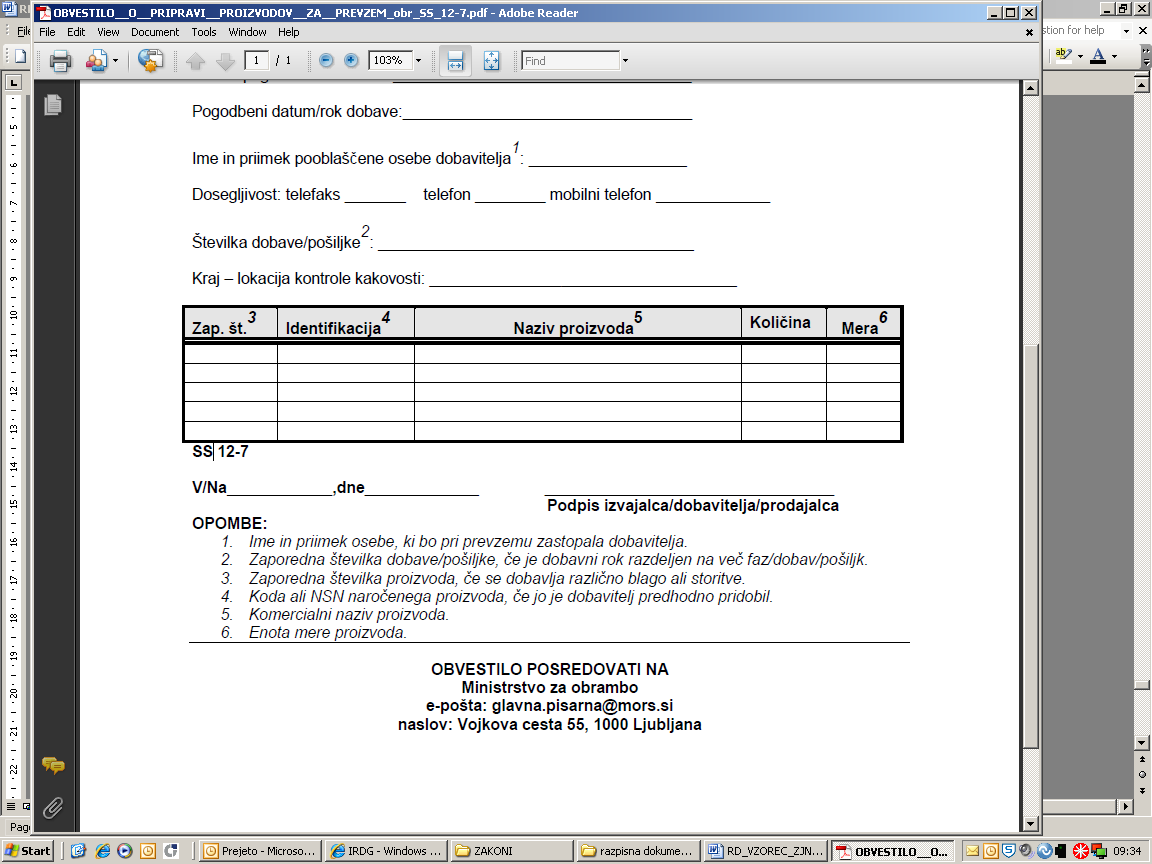 V/Na____________,dne____________                      _________________________________                                                                                      Podpis izvajalca/dobavitelja/prodajalcaOPOMBE:1. Ime in priimek osebe, ki bo pri prevzemu zastopala dobavitelja.2. Zaporedna številka dobave/pošiljke, če je dobavni rok razdeljen na več faz/dobav/pošiljk.3. Zaporedna številka proizvoda, če se dobavlja različno blago ali storitve.4. Koda ali NSN naročenega proizvoda, če jo je dobavitelj predhodno pridobil.5. Komercialni naziv proizvoda.6. Enota mere proizvoda.____________________________________________________________________________OBVESTILO POSREDOVATI NAMinistrstvo za obramboe-pošta: glavna.pisarna@mors.sinaslov: Vojkova cesta 55, 1000 Ljubljana                                                                                                                                                         Priloga 3                                                                                                                                      (Obrazec SS-14-7)REPUBLIKA SLOVENIJA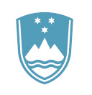 Ministrstvo za obramboDIREKTORAT ZA LOGISTIKOSektor za upravljanje materialnih sredstevOddelek za prevzemVojkova cesta 55, 1000 Ljubljana	                                                             T: 01 471 23 05	                                                                                                  F: 01 471 12 65 	                                                                                                                  E: glavna.pisarna@mors.si	                                                                                              www.mors.siŠtevilka: 	Datum: 	 SS 14-7Poslano:dobavitelju/prodajalcu (brez prilog – prejel ob prevzemu),skrbniku pogodbe (XY, OE, po IRDG – s prilogami),naročniku/predlagatelju naročila (XY, OE, po IRDG – s prilogami),uporabniku (XY, OE, po IRDG – s prilogami),knjigovodji (XY, OE, po IRDG – s prilogami),zbirka DG, SUMS (original – brez prilog).Priloge:dobavni dokumenti,garancije,izkazi kakovosti,tehnična dokumentacija.SOGLASJEZA IZVEDBO VARNOSTNEGA PREVERJANJAdajem soglasje, da se v zvezi z opravljanjem del (storitev čim bolj natančno opisati, vrsta dela in lokacije izvajanja del, čas izvajanja …): ___________________________________________________________________________________________________________________________________________________________________________________________________________________________________________________in skladno z:dokumentom*. sklenjeno pogodbo med naročnikom in _____________, številka 4300-__/2022-__, z dne _________________Zakonom o varstvu osebnih podatkov (Ur. list RS, št. 94/07– UPB1)in obsegom, določenem v 35. členu Zakona o obrambi (Ur. list RS, št. 103/04 – uradno prečiščeno besedilo, 95/15 in 139/20)zame opravi varnostno preverjanje.* navesti štev., datum in partnerja v primeru obstoja pogodbe, dogovora, podpisanega sporazuma ali drugega dokumenta, ki pravno formalizira izvajanje storitev; če teh pravnih podlag ni, se ta del izpusti**soglasje mora biti podpisano z lastnoročnim podpisom osebe, ki daje soglasjeZap. št.Opis blagaEMKoličina1Zaganjalniki motorja za osebna in tovorna vozilakos15Zap. št.Naročnikova zahtevaOdgovori ponudnikaŠtevilka priloge- navedba kje v ponudbi se podatek nahajaŠtevilka priloge- navedba kje v ponudbi se podatek nahaja123441Zaganjalnik motorja za osebna in tovorna vozila Proizvajalec:Model/naziv:Kataloška številka: Leto izdelave:2PODROČJE IN NAMEN UPORABE:Zaganjalnik motorja, ki pri napetosti 24 V, v primeru izpraznjenega akumulatorja, omogoča vožnjo do 500 km oz. omogoča vožnjo brez akumulatorja do 250 km.PODROČJE IN NAMEN UPORABE:Zaganjalnik motorja, ki pri napetosti 24 V, v primeru izpraznjenega akumulatorja, omogoča vožnjo do 500 km oz. omogoča vožnjo brez akumulatorja do 250 km.PODROČJE IN NAMEN UPORABE:Zaganjalnik motorja, ki pri napetosti 24 V, v primeru izpraznjenega akumulatorja, omogoča vožnjo do 500 km oz. omogoča vožnjo brez akumulatorja do 250 km.PODROČJE IN NAMEN UPORABE:Zaganjalnik motorja, ki pri napetosti 24 V, v primeru izpraznjenega akumulatorja, omogoča vožnjo do 500 km oz. omogoča vožnjo brez akumulatorja do 250 km.3FUNKCIONALNE IN TEHNIČNE ZNAČILNOSTI BLAGA: Zaganjalnik motorja za osebna in tovorna vozila mora imeti naslednje funkcionalne in tehnične značilnosti:FUNKCIONALNE IN TEHNIČNE ZNAČILNOSTI BLAGA: Zaganjalnik motorja za osebna in tovorna vozila mora imeti naslednje funkcionalne in tehnične značilnosti:FUNKCIONALNE IN TEHNIČNE ZNAČILNOSTI BLAGA: Zaganjalnik motorja za osebna in tovorna vozila mora imeti naslednje funkcionalne in tehnične značilnosti:FUNKCIONALNE IN TEHNIČNE ZNAČILNOSTI BLAGA: Zaganjalnik motorja za osebna in tovorna vozila mora imeti naslednje funkcionalne in tehnične značilnosti:3.1Napetost: 12/24V3.2Zagonska moč (dovoljeno odstopanje +/- 5%): 1600/800 A3.3Maksimalna moč (dovoljeno odstopanje +/- 5%): 4500/2250 A3.4Število baterij: 23.5Maksimalna praznitev (dovoljeno odstopanje +/- 5%):: 22 KW3.6Dolžina startnih kablov: najmanj 1 m3.7Presek kablov (dovoljeno odstopanje +/- 5%): 35 mm3.8Tip klešč (dovoljeno odstopanje +/- 5%): 850 A3.9Avtomatski elektronski polnilec AC/DC (dovoljeno odstopanje +/- 5%): 1,3 Ah3.10Vtičnica: 16A3.11Signal ob zamenjavi polov3.12Interna varovalka na bateriji3.13Varuje elektroniko na vozilu3.14Teža: pod 25 kg3.15Zunanje dimenzije (dovoljeno odstopanje +/- 10%): 60 cm x 20 cm x 60 cm (D x Š x V) 4DODATNE ZAHTEVE:4.1Garancija minimalno 12 mesecev od dneva kakovostnega prevzema blaga.4.2Ob dobavi mora dobavitelj skupaj z blagom predložiti tehnično dokumentacijo v slovenskem ali angleškem jeziku in kratka navodila za uporabo v slovenskem jeziku.POPOLNI NAZIV PONUDNIKAZAKONITI ZASTOPNIK PONUDNIKANASLOV PONUDNIKAMATIČNA ŠTEVILKAIDENTIFIKACIJSKA ŠTEVILKATELEFON PONUDNIKAELEKTRONSKI NASLOV PONUDNIKA KONTAKTNA OSEBA PONUDNIKA – SKRBNIK POGODBEPOOBLAŠČENA OSEBA PONUDNIKA ZA SPREJEM ODLOČITVE (v primeru, da se nahaja na drugem naslovu kot je naveden za ponudnika, obvezno dopisati celoten naslov)POOBLAŠČENA OSEBA ZA PODPIS POGODBEIBAN PONUDNIKABIC BANKE PONUDNIKANAZIV BANKE NASLOV BANKEZAP.ŠT.BLAGO / STORITEVEMKOLIČINACena/ME brez DDV22% DDV/MECena/ME z DDVSKUPNA VREDNOSTv EURv EURv EURv  EUR123456=5*22%7=5+68=4*71 Zaganjalnik motorja za osebna in tovorna vozila:Proizvajalec: __________________________Model/naziv:__________________________ Kataloška številka: _____________________Leto izdelave:_________________________kos15Skupna vrednost ponudbe brez  DDV (v EUR):Skupna vrednost ponudbe brez  DDV (v EUR):Skupna vrednost ponudbe brez  DDV (v EUR):Skupna vrednost ponudbe brez  DDV (v EUR):Skupna vrednost ponudbe brez  DDV (v EUR):Skupna vrednost ponudbe brez  DDV (v EUR):Skupna vrednost ponudbe brez  DDV (v EUR):Skupna vrednost DDV (v EUR):Skupna vrednost DDV (v EUR):Skupna vrednost DDV (v EUR):Skupna vrednost DDV (v EUR):Skupna vrednost DDV (v EUR):Skupna vrednost DDV (v EUR):Skupna vrednost DDV (v EUR):Skupna vrednost ponudbe z DDV (v EUR):Skupna vrednost ponudbe z DDV (v EUR):Skupna vrednost ponudbe z DDV (v EUR):Skupna vrednost ponudbe z DDV (v EUR):Skupna vrednost ponudbe z DDV (v EUR):Skupna vrednost ponudbe z DDV (v EUR):Skupna vrednost ponudbe z DDV (v EUR):Ocenjevalni kriterijKRAJ DOBAVE:Centralno skladišče MORS, Koščeva 6, 1210 Ljubljana-Šentvid;PLAČILO:30. dan. Rok plačila začne teči naslednji dan od uradnega prejema e-računa na naslovu naročnika.DOBAVNI ROK:_________ od dneva sklenitve pogodbe.__________________________________________________Kraj in datumŽigPodpis odgovorne osebe__________________________________________________Kraj in datumŽigPodpis odgovorne osebeZAP.ŠT.BLAGO / STORITEVEMKOLIČINACena/ME brez DDV22% DDV/MECena/EM z DDVSKUPNA VREDNOSTv EURv EURv EURv  EUR123456=5*22%7=5+68=4*71 Zaganjalnik motorja za osebna in tovorna vozilakos15NAROČNIK:DOBAVITELJ:Republika SlovenijaMinistrstvo za obramboZAPISNIK  O  KONTROLI  KAKOVOSTI  PROIZVODOVŠt. kontrole kakovosti:Dobavitelj/izvajalec/prodajalec:Dobavitelj/izvajalec/prodajalec:Dobavitelj/izvajalec/prodajalec:Dobavitelj/izvajalec/prodajalec:Naslov:Naslov:Naslov:Naslov:IdentifikacijaNaziv proizvodaNaziv proizvodaEnota mereEnota mereEnota mereKoličinaOpombeŠtevilka pogodbe:Številka pogodbe:Datum pogodbe:Datum pogodbe:Datum pogodbe:Pogodbeni datum dobave:Pogodbeni datum dobave:Pogodbeni datum dobave:Številka dobavnice/računa : Številka dobavnice/računa : Številka dobavnice/računa : Številka dobavnice/računa : Številka dobavnice/računa : Številka dobavnice/računa : Številka dobavnice/računa : Številka dobavnice/računa : Presoja kakovosti:  Presoja kakovosti:  Način preverjanja skladnosti - kontrola je potekala po metodi (ustrezno obkroži):1. 100% pregleda;    2. naključnega pregleda;    3. certifikacije;    4. vzorčenja;   5. primerjave s potrjenim vzorcem;Način preverjanja skladnosti - kontrola je potekala po metodi (ustrezno obkroži):1. 100% pregleda;    2. naključnega pregleda;    3. certifikacije;    4. vzorčenja;   5. primerjave s potrjenim vzorcem;Ocena:        KAKOVOST  (NE)   USTREZA  POGODBENIM  DOLOČILOMOcena:        KAKOVOST  (NE)   USTREZA  POGODBENIM  DOLOČILOMKraj kontrole:  Datum kontrole: IZJAVA :DOBAVITELJ/PRODAJALEC JAMČI, DA JE CELOTNA  DOBAVLJENA KOLIČINA  PROIZVODOV ENAKE KAKOVOSTI  KOT  KONTROLIRANI PROIZVODI.IZJAVA :DOBAVITELJ/PRODAJALEC JAMČI, DA JE CELOTNA  DOBAVLJENA KOLIČINA  PROIZVODOV ENAKE KAKOVOSTI  KOT  KONTROLIRANI PROIZVODI.DOLOČBA :V KOLIKOR JE DOBAVITELJ / PRODAJALEC Z DOBAVO / IZVEDBO / STORITVIJO, PRIŠEL V ZAMUDO, BO  NAROČNIK OBRAČUNAL DOGOVORJENO POGODBENO KAZEN.  DOLOČBA :V KOLIKOR JE DOBAVITELJ / PRODAJALEC Z DOBAVO / IZVEDBO / STORITVIJO, PRIŠEL V ZAMUDO, BO  NAROČNIK OBRAČUNAL DOGOVORJENO POGODBENO KAZEN.  Pooblaščeni  predstavnik(-i)  dobavitelja/izvajalca/prodajalca:Pooblaščeni  predstavnik(-i)  kupca/naročnika:Opombe:Organizacijska enota, ki bo izvedla vknjižbo v materialno evidenco:Podpisani(a)Podpisani(a)Podpisani(a)Podpisani(a), rojen(a), rojen(a)Ime in priimekIme in priimekdan, mesec, letodan, mesec, letov/na, s stalnim prebivališčem , s stalnim prebivališčem , s stalnim prebivališčem Kraj Kraj Kraj Kraj Kraj, ulica, hišna številkaKraj, ulica, hišna številkaKraj, ulica, hišna številkaKraj, ulica, hišna številkaKraj, ulica, hišna številkaKraj, ulica, hišna številkaKraj, ulica, hišna številkaKraj, ulica, hišna številkaKraj, ulica, hišna številkaKraj, ulica, hišna številkadržavljandržavljanlastnoročni podpis** V/na, dneKraj Datum 